Câu 1. Sóng cơ học là	A. sự lan truyền dao động của vật chất theo thời gian.	B. những dao động cơ học lan truyền trong một môi trường vật chất theo thời gian.		C. sự lan tỏa vật chất trong không gian.	D. sự lan truyền biên độ dao động của các phân tử vật chất theo thời gian.Câu 2. Khi nói về dao động điều hòa, phát biểu nào sau là đúng?	A. Dao động của con lắc đơn luôn là dao động điều hòa.	B. Cơ năng của vật dao động điều hòa không phụ thuộc biên độ dao động.	C. Hợp lực tác dụng lên vật dao động điều hòa luôn hướng về vị trí cân bằng.	D. Dao động của con lắc lò xo là dao động điều hòa.Câu 3. Đặt vào hai đầu cuộn cảm  một mạch điện có biểu thức điện áp . Cảm kháng của cuộn cảm là	A. 	B. 	C. 	D. Câu 4. Một mạch dao động điện từ lí tưởng gồm cuộn cảm thuần có độ tự cảm L và tụ điện có điện dung C. Trong mạch đang có dao động điện từ tự do. Biết điện tích cực đại trên một bản tụ điện là  và cường độ dòng điện cực đại trong mạch là  Tần số dao động được tính theo công thức  	A. 	B. 	C. 	D. Câu 5. Hiện tượng nào sau đây khẳng định ánh sáng có tính chất sóng?	A. Hiện tượng giao thoa ánh sáng.	B. Hiện tượng quang điện ngoài.	C. Hiện tượng quang điện trong.	D. Hiện tượng quang phát quang.Câu 6. Công thoát của electron khỏi kim loại là  Biết  Giới hạn quang điện của kim loại này là	A. 300 nm.	B. 350 nm.	C. 360nm.	D. 260 nm.Câu 7. Tiến hành thí nghiệm Y-âng về giao thoa ánh sáng, khoảng cách giữa hai khe là 0,8 mm, khoảng cách từ mặt phẳng chứa hai khe đến màn quan sát là 1,2 m. Biết khoảng cách từ vân sáng trung tâm đến vân tối thứ 5 là 4,32 mm. Bước sóng của ánh sáng trong thí nghiệm là	A. 0,45 	B. 0,64 	C. 0,70 	D. 0,55 Câu 8. Hai điện tích  và  đặt cách nhau 20 cm trong không khí, chúng đẩy nhau một lực  Biết  và  Giá trị của  là	A. 	B. 		C. 	D. Câu 9. Cho khối lượng của hạt nhân C12 là     Năng lượng tối thiểu để tách hạt nhân C12 thành các nuclôn riêng biệt là	A. 72,7 MeV.	B. 89,4 MeV.	C. 44,7 MeV.	D. 8,94 MeV.Câu 10. Bản chất lực tương tác giữa các nuclôn trong hạt nhân là	A. lực tĩnh điện.		B. lực hấp dẫn.		C. lực điện từ.		D. lực tương tác mạnh.Câu 11. Dùng kính lúp có độ tụ 50 dp để quan sát vật nhỏ AB. Mắt có điểm cực cận cách mắt 20 cm, đặt cách kính 5 cm và ngắm chừng ở điểm cực cận. Số bội giác của kính là	A. 16,5.	B. 8,5.	C. 11.	D. 20.Câu 12. Hai bóng đèn có hiệu điện thế định mức lần lượt là  Chúng có công suất định mức bằng nhau, tỉ số điện trở của chúng bằng 	A. 	B. 	C. 	D. Câu 13. Hai mạch dao động điện từ lí tưởng đang có dao động điện từ tự do cùng cường độ dòng điện cực đại  Chu kì dao động riêng của mạch thứ nhất là  của mạch thứ hai là  Khi cường độ dòng điện của hai mạch có cùng độ lớn và nhỏ hơn  thì độ lớn điện tích trên một bản tụ điện của mạch dao động thứ nhất là và của mạch dao động thứ hai là  Tỉ số  là: 	A. 2.	B. 1,5.	C. 0,5.	D. 2,5.Câu 14. Trong dao động điều hòa, mối quan hệ giữa li độ, vận tốc và gia tốc là	A. vận tốc và li độ luôn cùng pha.	B. vận tốc và gia tốc ngược pha nhau.		C. gia tốc và li độ luôn cùng dấu.	D. gia tốc và li độ luôn ngược pha.Câu 15. Cường độ dòng điện  t được tính bằng giây, có tần số bằng	A. 120 Hz.	B. 60 Hz.	C. 4 Hz.	D. 30 Hz.Câu 16. Hiện tượng quang điện là?	A. Hiện tượng electron bứt ra khỏi bề mặt tấm kim loại khi có ánh sáng thích hợp chiếu vào nó.	B. Hiện tượng electron bứt ra khỏi bề mặt tấm kim loại khi tấm kim loại bị nung đến nhiệt độ cao.	C. Hiện tượng electron bứt ra khỏi bề mặt tấm kim loại khi tấm kim loại bị nhiễm điện do tiếp xúc với một vật đã bị nhiễm điện khác. 	D. Hiện tượng electron bứt ra khỏi bề mặt tấm kim loại do bất kỳ nguyên nhân nào khác.Câu 17. Một mạch dao động LC lí tưởng, với cuộn cảm thuần  và tụ điện có điện dung C. Trong quá trình dao động, hiệu điện thế cực đại giữa hai bản tụ là 12 V. Tại thời điểm điện tích trên bản tụ có độ lớn  thì dòng điện trong mạch có cường độ  Chu kỳ dao động riêng của mạch bằng	A. 	B. 	C. 	D. Câu 18. Quang phổ liên tục dùng để xác định	A. thành phần cấu tạo của các vật phát sáng.	B. nhiệt độ của các vật phát sáng.	C. bước sóng của ánh sáng.	D. phân bố cường độ ánh sáng theo bước sóng.Câu 19. Theo mẫu nguyên tử Bo, trong nguyên tử Hiđrô, chuyển động của electron quanh hạt nhân là chuyển động tròn đều. Tỉ số giữa tốc độ của electron trên quỹ đạo K và tốc độ của electron trên quỹ đạo M bằng	A. 9.	B. 3.	C. 4.	D. 2.Câu 20. Độ hụt khối của hạt nhân  là (đặt ) là	A. 		B. 	C. 	D. Câu 21. Đặt điện áp xoay chiều  ( thay đổi được) vào hai đầu đoạn mạch gồm điện trở  cuộc cảm thuần và tụ điện mắc nối tiếp. Điều chỉnh để cường độ dòng điện hiệu dụng trong đoạn mạch đạt cực đại  Giá trị của  bằng	A. 3 A.	B.  A.	C. 2 A.	D.  A.Câu 22. Một vòng dây dẫn kín, phẳng có diện tích  Vòng dây được đặt trong từ trường đều có vectơ cảm ứng từ hợp với vectơ pháp tuyến của mặt phẳng vòng dây một góc  và có độ lớn là  Từ thông qua vòng dây dẫn này có giá trị là	A. 	B. 	C. 	D. Câu 23. Sóng truyền trên một sợi dây hai đầu cố định có bước sóng  Muốn có sóng dừng trên dây thì chiều dài của dây phải có giá trị nào dưới đây?	A. 	B. 	C. 	D. Câu 24. Đặt điện áp  vào hai đầu một tụ điện có điện dung  Ở thời điểm điện áp giữa hai đầu tụ điện là 150 V thì cường độ dòng điện trong mạch là 4 A. Biểu thức cường độ dòng điện trong mạch là	A. 	B. 	C. 	D. Câu 25. Khi hoạt động, máy phát điện xoay chiều ba pha tạo ra ba suất điện động xoay chiều hình sin cùng tần số, cùng biên độ và lệch pha nhau:	A. 	B. 	C. 	D. Câu 26. Chọn phương án sai. Tia hồng ngoại	A. chủ yếu để sấy khô và sưởi ấm.	B. để gây ra hiện tượng quang điện trong.	C. dùng chụp ảnh trong đêm tối.	D. dùng làm tác nhân ion hóa.Câu 27. Con lắc lò xo treo thẳng đứng dao động điều hòa, vị trí cân bằng độ giãn lò xo là  biên độ dao động  độ cứng là xo là k.  Lực đàn hồi của lò xo có độ lớn nhỏ nhất trong quá trình dao động là	A. 	B. 	C. 	D. Câu 28. Biết khối lượng của electron là  và tốc độ ánh sáng trong chân không là  Có thể gia tốc cho electron đến động năng bằng bao nhiêu nếu độ tăng tương đối của khối lượng bằng 5%?	A. 	B. 	C. 	D. Câu 29. Chiếu lần lượt hai bức xạ điện từ có bước sóng  và  với  vào một tấm kim loại thì tỉ số động năng ban đầu cực đại của quang electron bứt ra khỏi kim loại là 9. Giới hạn quang điện của kim loại là  Tỉ số  bằng	A. 16/9.	B. 2.	C. 16/7.	D. 8/7.Câu 30. Hai dao động điều hòa thành phần cùng phương, cùng tần số, có biên độ lần lượt là 8 cm và 12 cm, biên độ dao động tổng hợp không thể là	A. 8 cm.	B. 5 cm.	C. 3 cm.	D. 1 cm.Câu 31. Đặt điện áp xoay chiều  vào hai đầu đoạn mạch nối tiếp gồm điện trở  cuộn cảm thuần L và tụ điện C thì dòng điện qua mạch có biểu thức  Gọi  và  lần lượt là điện áp hiệu dụng trên L và trên C. Hệ thức đúng là	A. 		B. 	C. 		D. Câu 32. Khi mức cường độ âm tại một điểm trong môi trường truyền âm tăng thêm 70 dB thì cường độ âm tại điểm đó tăng	A.  lần.	B.  lần.	C.  lần.	D.  lần.Câu 33. Một con lắc lò xo gồm lò xo có độ cứng 20 N/m và viên bi có khối lượng 0,2 kg dao động điều hòa. Tại thời điểm t, vận tốc và gia tốc của viên bi lần lượt là 20 cm/s và  Biên độ dao động của viên bi là	A. 16 cm.	B. 4 cm.	C.  cm.	D.  cm.Câu 34. Khi chiều dài dây treo tăng 20 % thì chu kì dao động điều hòa của con lắc đơn	A. giảm 9,54%.	B. tăng 20 %.	C. tăng 9,54%.	D. giảm 20 %.Câu 35. Trong thí nghiệm giao thoa trên mặt nước, hai nguồn sóng kết hợp A và B dao động cùng pha, cùng tần số, cách nhau AB = 8 cm tạo ra hai sóng kết hợp có bước sóng  Một đường thẳng  song song với AB và cách AB một khoảng là 2 cm, cắt đường trung trực của AB tại điểm C. Khoảng cách ngắn nhất từ C đến điểm dao động với biên độ cực tiểu trên  là	A. 0,64 cm.	B. 0,56 cm.	C. 0,43 cm.	D. 0,5 cm.Câu 36. Trong thí nghiệm Y-âng về giao thoa ánh sáng đơn sắc có bước sóng  Trên màn quan sát, tại điểm M có vân sáng bậc k. Lần lượt tăng rồi giảm khoảng cách giữa hai khe một đoạn  sao cho vị trí vân trung tâm không thay đổi thì thấy M lần lượt có vân sáng  và  Kết quả đúng là	A. 	B. 	C. 	D. Câu 37. Một vật có khối lượng  mắc vào lò xo nhẹ có độ cứng k = 200 N/m, đầu kia của lò xo gắn chặt vào tường. Vật và lò xo đặt trên mặt phẳng nằm ngang có ma sát không đáng kể. Đặt vật thứ hai có khối lượng  sát với vật thứ nhất rồi đẩy chậm hai vật cho lò xo bị nén lại 8 cm. Khi thả nhẹ chúng ra, lò xo đẩy hai vật chuyển động về một phía. Lấy  khi lò xo giãn cực đại lần đầu tiên thì hai vật cách xa nhau một đoạn là	A.  cm.	B. 16 cm.	C.  cm.	D.  cm.	A. 14,81 cm/s.	B. -1,047 cm/s.	C. 1,814 cm/s.	D. -18,14 cm/s.Câu 39. Một hạt  có động năng 3,9 MeV đến đập vào hạt nhân  đứng yên gây nên phản ứng hạt nhân   Cho      Tổng động năng của các hạt sau phản ứng là	A. 17,4 (MeV).	B. 0,54 (MeV).	C. 0,5 (MeV).	D. 0,4 (MeV).Câu 40. Đặt điện áp  với  không đổi, vào hai đầu đoạn mạch AB gồm đoạn mạch AM chưa điện trở thuần mắc nối tiếp với đoạn mạch MB chứa cuộn dây có điện trở và độ tự cảm L thay đổi được. Điều chỉnh L để điện áp  ở hai đầu cuộn dây lệch pha cực đại so với điện áp u thì khi đó công suất tiêu thụ điện của đoạn mạch MB là	A. 100 W.	B. 80 W.	C. 20 W.	D. 60 W.Đáp ánLỜI GIẢI CHI TIẾTCâu 1: Đáp án BSóng cơ học là những dao động cơ lan truyền trong môi trường vật chất theo thời gian.Câu 2: Đáp án BCâu A, D sai vì dao động của con lắc đơn (hay con lắc lò xo) nếu bỏ qua lực ma sát,… là dao động điều hòa, khi chịu tác dụng của lực ma sát thì dao động trở thành dao động tắt dần.Câu B sai vì cơ năng của vật dao động điều hòa có biểu thức:  phụ thuộc vào biên độ.Câu C đúng vì hợp lực tác dụng lên vật dao động điều hòa luôn hướng về vị trí cân bằng.Câu 3: Đáp án BTừ phương trình, ta có tần số góc: Cảm kháng của cuộn cảm: Câu 4: Đáp án DTừ  suy ra Câu 5: Đáp án AHiện tượng giao thoa ánh sáng là bằng chứng thực nghiệm quan trọng khẳng định ánh sáng có tính chất sóng.Câu 6: Đáp án CÁp dụng công thức tính giới hạn quang điện:Câu 7: Đáp án BVị trí vân tối thứ 5 (k=5) là: Mà Câu 8: Đáp án AKết hợp với giả thiết  ta có hệ phương trình Áp dụng hệ thức Vi-ét  là hai nghiệm của phương trình  vì Câu 9: Đáp án BNăng lượng cần để tách hạt nhân C12 thành các nuclôn riêng biệt bằng năng lượng liên kết của hạt nhân. Hạt nhân  có 6 prôtôn và 6 nơtrôn.Câu 10: Đáp án DBản chất lực tương tác giữa các nuclôn trong hạt nhân là lực tương tác mạnh.Câu 11: Đáp án BTiêu cự kính lúp: + Sơ đồ tạo ảnh: Câu 12: Đáp án CTa có: Câu 13: Đáp án CTa có: Theo giả thiết, suy ra: Câu 14: Đáp án DTrong dao động điều hòa, gia tốc và li độ ngược pha nhau Câu 15: Đáp án BTần số: Câu 16: Đáp án AHiện tượng quang điện là hiện tượng electron bứt ra khỏi bề mặt tấm kim loại khi có ánh sáng thích hợp chiếu vào nó.Câu 17: Đáp án CDo  nên ta có Câu 18: Đáp án BQuang phổ liên tục dùng để xác định nhiệt độ của các vật phát sáng.Câu 19: Đáp án BTa có: Câu 20: Đáp án CĐộ hụt khối của hạt nhân: Câu 21: Đáp án CCường độ hiệu dụng trong mạch đạt cực đại khi cộng hưởng Câu 22: Đáp án CTa có: Câu 23: Đáp án BSóng dừng trên một sợi dây hai đầu cố định có chiều dài: Với  thì Câu 24: Đáp án BDựa vào hệ thức:  (Thay ) Vì mạch chỉ có C nên I sớm pha hơn u là  nên:Câu 25: Đáp án AMáy phát điện xoay chiều ba pha tạo ra suất điện động xoay chiều lệch pha nhau Câu 26: Đáp án DCâu 27: Đáp án BKhi  lực đàn hồi của lò xo nhỏ nhất Câu 28: Đáp án CTa có: Câu 29: Đáp án CTa có: Đặt Câu 30: Đáp án CĐiều kiện của biên độ dao động tổng hợp:  Như vậy, A không thể là 3 cm.Câu 31: Đáp án BTa có: Câu 32: Đáp án ATa có: Câu 33: Đáp án BTần số góc: Ta có:  Câu 34: Đáp án CTa có: Chiều dài lúc sau: Chu kì dao động của con lắc đơn lúc này: Chu kì con lắc lúc này tăng so với ban đầu: Câu 35: Đáp án BCâu 36: Đáp án ATại M là vị trí của vân sáng bậc k: Thay đổi a một lượng  ta có:Từ  và Câu 37: Đáp án AChu kì dao động mới của   thời gian để vật đi từ vị trí cân bằng đến vị trí lò xo giãn cực đại  lần đầu tiên là Quãng đường mà  đã đi được trong khoảng thời gian này là Khoảng cách giữa hai vật sẽ là Câu 38: Đáp án BCâu 39: Đáp án DCâu 40: Đáp án DTa có: Công suất tiêu thụ trên MBCâu 38. Một sóng hình sin đang lan truyền đến một sợi dây theo chiều dương của trục Ox. Đường (1) mô tả hình dạng của sợi dây tại thời điểm  và đường (2) mô tả hình dạng của sợi dây tại thời điểm  Vận tốc của phần tử tại Q trên dây ở thời điểm  là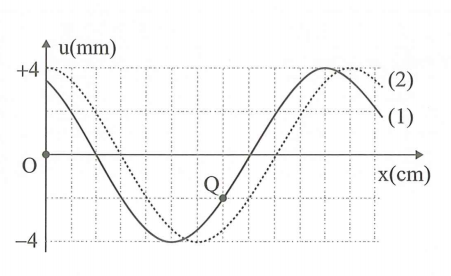 1-B2-B3-B4-D5-A6-C7-B8-A9-B10-D11-B12-C13-C14-D15-B16-A17-C18-B19-B20-C21-C22-C23-B24-B25-A26-D27-B28-C29-C30-C31-B32-A33-B34-C35-B36-A37-A38-B39-D40-DHai điện tích đẩy nhau nên chúng cùng dấu, mặt khác tổng hai điện tích này là số âm do đó có hai điện tích đều âm: 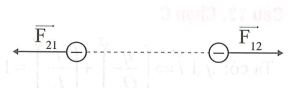 Lực tĩnh điện giữa hai điện tích Hai điện tích cùng dấu  thì hút nhau, hai điện tích khác dấu  thì đẩy nhau.Áp dụng hệ thức Vi-ét để xác định điện tích  khi biết tổng và tích của chúng: (với  và )Các đại lượng trong mạch dao động LC:- Tần số góc và chu kì: + Cường độ dòng điện cực đại: + Điện áp cực đại: - Mối quan hệ về pha giữa các đại lượng:Quang phổ liên tục+ Đặc điểm: Chỉ phụ thuộc nhiệt độ, không phụ thuộc thành phần cấu tạo của chất liệu nguồn phát.+ Ứng dụng: Để xác định nhiệt độ vật sáng (các vật ở xa như mặt trời, các sao…).Điều kiện mạch điện xoay chiều xảy ra cộng hưởng khi: Khi mạch xảy ra cộng hưởng thì cường độ dòng điện cực đại: Lực đàn hồi của con lắc lò xo thẳng đứng- Lực đàn hồi cực đại:  ở vị trí biên dương.- Lực đàn hồi cực tiểu có hai trường hợp:+TH1:  lực đàn hồi của lò xo nhỏ nhất  tại vị trí +TH2:  lực đàn hồi của lò xo nhỏ nhất  tại vị trí biên âm.+ Để M là một điểm trên dao động với biên độ cực tiểu và gần C nhất thì M phải thuộc dãy cực tiểu ứng với k=0:+ Ta có 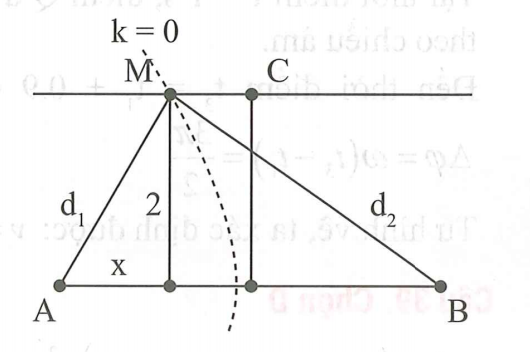 Tại vị trí cân bằng hai vật sẽ có tốc độ cực đại, ngay sau đó vật sẽ chuyển động chậm dần về biên, vật  thì chuyển động thẳng đều với vận tốc cực đại do đó hai vật sẽ tách ra khỏi nhau tại vị trí này.Lò xo giãn cực đại lần đầu tiên khi  đi đến biên dương lần đầu, biên độ dao động của vật  sau khi  tách khỏi là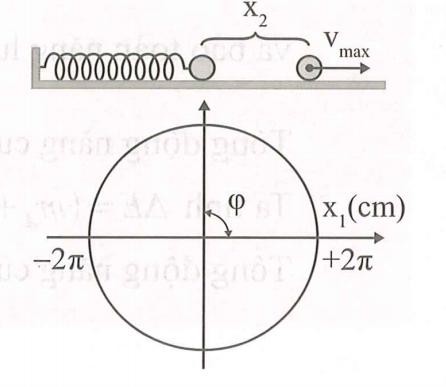 Ta thấy rằng trong khoảng thời gian  Sóng truyền đi được quảng đường là Tần số của sóng Tại thời điểm điểm  điểm Q đi qua vị trí có li độ  theo chiều âm.Đến thời điểm  tương ứng với góc quét Từ hình vẽ, ta xác định được: 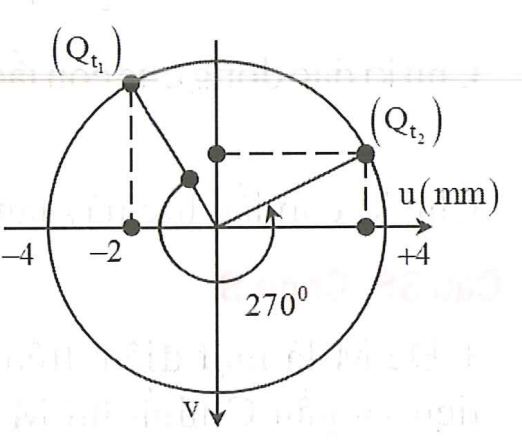 Bài toán liên quan đến phản ứng hạt nhân kích thíchDùng hạt nhẹ A (gọi là đạn) bắn phá hạt nhân B đứng yên (gọi là bia): (nếu bỏ qua bức xạ gamma)Đạn thời dùng là các hạt phóng xạ, ví dụ: Để tìm động năng, vận tốc của các hạt dựa vào hai định luật bảo toàn động lượng và bảo toàn năng lượng:Tổng động năng của các hạt sau phản ứng:Ta tính Tổng động năng của các hạt tạo thành: 